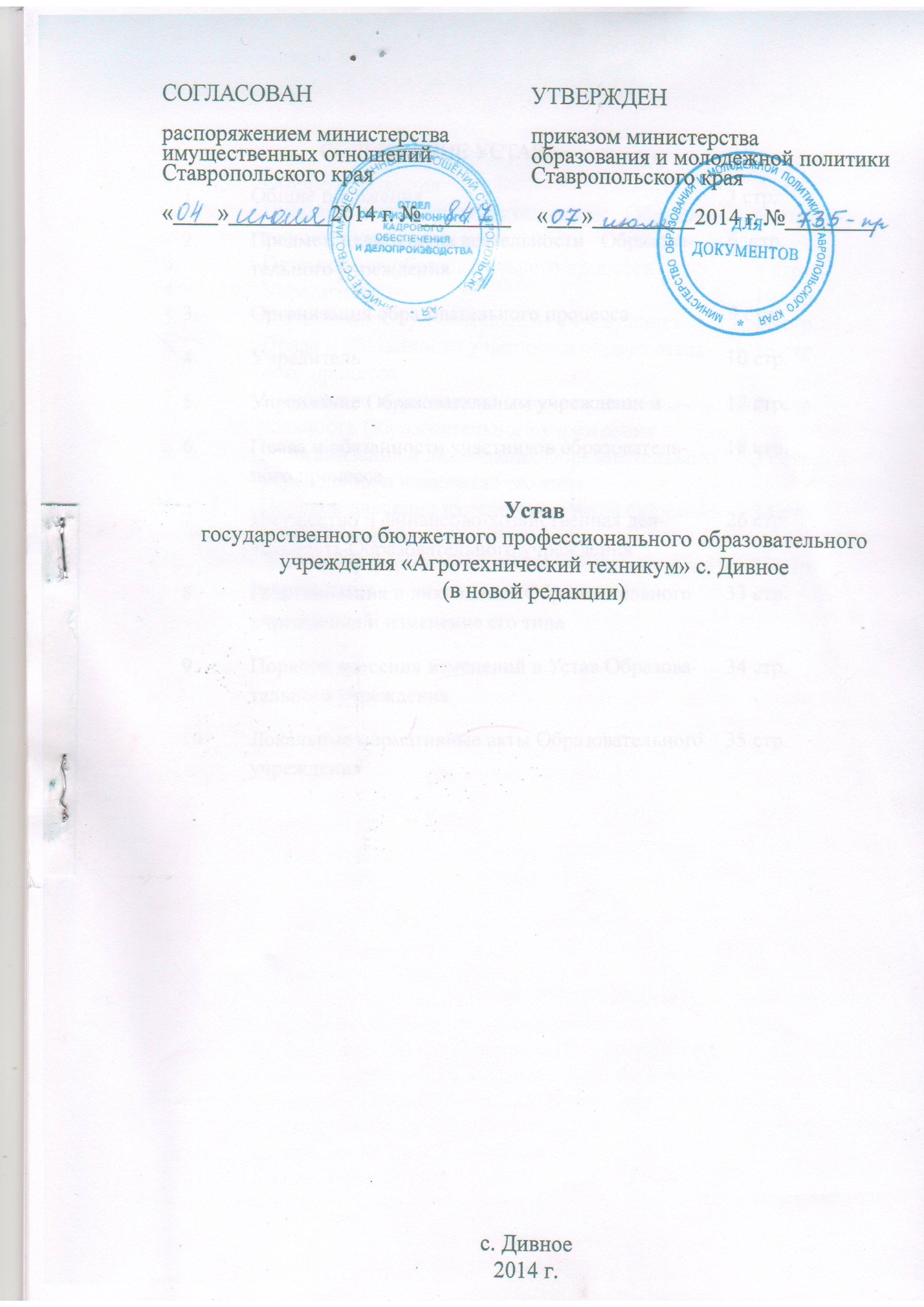 ВЫПИСКА  ИЗ УСТАВА3. Организация образовательного процесса3.1. Обучение и воспитание в Образовательном учреждении ведутся на русском языке.